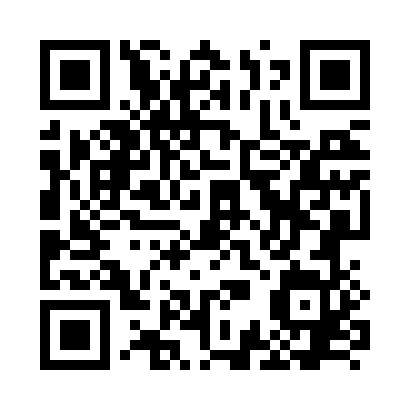 Prayer times for Ahaus, GermanyWed 1 May 2024 - Fri 31 May 2024High Latitude Method: Angle Based RulePrayer Calculation Method: Muslim World LeagueAsar Calculation Method: ShafiPrayer times provided by https://www.salahtimes.comDateDayFajrSunriseDhuhrAsrMaghribIsha1Wed3:276:011:295:338:5811:202Thu3:235:591:295:338:5911:243Fri3:195:571:295:349:0111:274Sat3:165:561:295:359:0311:305Sun3:155:541:295:359:0411:346Mon3:145:521:295:369:0611:357Tue3:135:501:285:379:0811:368Wed3:135:481:285:379:0911:369Thu3:125:471:285:389:1111:3710Fri3:115:451:285:399:1311:3811Sat3:115:431:285:399:1411:3812Sun3:105:421:285:409:1611:3913Mon3:095:401:285:409:1711:4014Tue3:095:391:285:419:1911:4015Wed3:085:371:285:429:2011:4116Thu3:075:361:285:429:2211:4217Fri3:075:341:285:439:2311:4218Sat3:065:331:285:439:2511:4319Sun3:065:311:285:449:2611:4420Mon3:055:301:295:459:2811:4421Tue3:055:291:295:459:2911:4522Wed3:045:271:295:469:3111:4623Thu3:045:261:295:469:3211:4624Fri3:035:251:295:479:3311:4725Sat3:035:241:295:479:3511:4826Sun3:035:231:295:489:3611:4827Mon3:025:221:295:489:3711:4928Tue3:025:211:295:499:3811:4929Wed3:025:201:295:499:4011:5030Thu3:015:191:305:509:4111:5131Fri3:015:181:305:509:4211:51